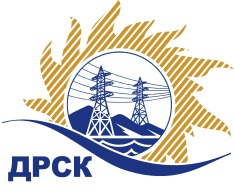 Акционерное общество«Дальневосточная распределительная сетевая  компания»ПРОТОКОЛпроцедуры вскрытия конвертов с заявками участников СПОСОБ И ПРЕДМЕТ ЗАКУПКИ: открытый запрос предложений на право заключения Договора на выполнение «Бурение скважин и установка приставок Алданский РЭС» для нужд филиала АО «ДРСК» «Южно-Якутские электрические сети» (закупка 69 раздела 1.1. ГКПЗ 2018 г.).Плановая стоимость: 563 722,97 руб., без учета НДС;   665 193,10 руб., с учетом НДС.ПРИСУТСТВОВАЛИ: постоянно действующая Закупочная комиссия 1-го уровня ВОПРОСЫ ЗАСЕДАНИЯ КОНКУРСНОЙ КОМИССИИ:В ходе проведения запроса предложений было получено 0 заявок, конверты с которыми были размещены в электронном виде через функционал ЭТП - https://rushydro.roseltorg.ru.   Вскрытие конвертов было осуществлено в электронном сейфе организатора запроса предложений на ЕЭТП, в сети «Интернет»: https://rushydro.roseltorg.ru  автоматически.Дата и время начала процедуры вскрытия конвертов с заявками участников: 14:00 местного времени 04.12.2017Место проведения процедуры вскрытия конвертов с заявками участников: Единая электронная торговая площадка, в сети «Интернет»: https://rushydro.roseltorg.ru.Признать запрос предложений несостоявшимся.Секретарь Закупочной комиссии 1 уровня                                                               М.Г.ЕлисееваЧувашова О.В.(416-2) 397-242№ 69/УР-Вг. Благовещенск04 декабря 2017 г.